Inschrijfformulier USVV Odysseus ’91 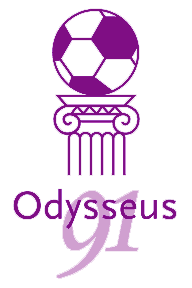 Met dit formulier meld jij je tot wederopzegging aan als lid van Odysseus ’91 en tevens bij de KNVB. Inschrijven doe je per seizoen; uitschrijven dient te gebeuren vóór 1 mei d.m.v. het uitschrijfformulier (te vinden op de website www.odysseus91.nl). Mail het ingevulde formulier naar secretaris@odysseus91.nl.Nog minstens een jaar studeren is een voorwaarde om lid te kunnen worden bij Odysseus ’91.Heb je in de afgelopen drie jaar gevoetbald bij een andere club? Dan moet je je naast inschrijven ook uitschrijven bij je oude club om te mogen spelen bij Odysseus ’91. Voordat je bent overgeschreven mag je alleen trainen.Naast de contributie ben je ook verplicht een OlymPas aan te schaffen. Dit kan je doen via de website of aan de balie van Olympos. De OlymPas dient gekoppeld te worden aan USVV Odysseus ’91. Bekijk www.olympos.nl voor meer informatie.
*Vergeet het machtigingsformulier op de volgende pagina niet in te vullen!Machtigingsformulier USVV Odysseus ’91
voor doorlopende SEPA incassoOndergetekende verleent hierbij tot wederopzegging machtiging aan USVV Odysseus ’91 om van onder genoemde (giro)rekening de verschuldigde contributie af te schrijven. De contributie zal voor wedstrijdleden maximaal €75,- bedragen. Voor trainingsleden is dit maximaal €40,- en voor Dames 9 en 10 maximaal €50,-. Deze bedragen zijn een schatting en kunnen nog worden verlaagd, omdat ze afhankelijk zijn van subsidies waarover wij op dit moment nog geen duidelijkheid hebben voor volgend seizoen. Nieuwe spelende leden betalen eenmalig €8,50 om de overschrijfkosten van de KNVB te dekken. *Deze code wordt bij de eerste contributie inning kenbaar gemaakt.Door ondertekening van dit formulier geef je toestemming aan USVV Odysseus ’91 om een doorlopende incasso-opdracht te sturen naar jouw bank om een bedrag van jouw rekening af te schrijven en aan jouw bank om eenmalig een bedrag van jouw rekening af te schrijven overeenkomstig de opdracht van USVV Odysseus ’91.Als je het niet eens bent met deze afschrijving kun je deze laten terugboeken. Neem hiervoor binnen 8 weken na afschrijving contact op met jouw bank. Vraag jouw bank naar de voorwaarden.Belangrijk:
- Het bedrag wordt op de aangegeven dag afgeschreven.
- Met het ondertekenen van de machtiging ga je akkoord met de regels van het machtigen.*Vergeet niet de toestemmingsverklaring te tekenen op de volgende pagina!USVV Odysseus ‘91Toestemmingsverklaring Voor het optimaal functioneren van onze vereniging willen wij u graag (laten) informeren over de vereniging, sportactiviteiten, sponsoraanbiedingen en dergelijke. Ook willen we speelschema’s, wedstrijduitslagen en foto’s en filmpjes, waar u wellicht op staat, delen op de site van USVV Odysseus ’91, de facebookpagina van USVV Odysseus ’91 en Argos Odysseus, en gedrukte versies van verenigingsuitgaves (zoals de Purple Brain en het lustrumboek). Tevens sturen we u graag eens in de twee weken een nieuwsbrief op met informatie over de vereniging en verenigingsactiviteiten. Met dit formulier vragen wij u toestemming om uw gegevens hiervoor te gebruiken. Met dit formulier geef ik <naam> (verder: ondergetekende) USVV ODYSSEUS ‘91 (verder: verenging) toestemming om gegevens over mij te verwerken. Ik geef de vereniging toestemming voor de hieronder aangekruiste gegevensverwerkingen:☐	Het publiceren van bijvoorbeeld foto’s en/of filmpjes van mij op de website, sociale media en gedrukte verenigingsuitgaves, het opnemen van mijn (pas-, team-) foto in de spelerspaspoorten op de website en mijn naam te publiceren in de 80/20 lijst. Mij gedurende mijn lidmaatschap te informeren over de vereniging, verenigingsactiviteiten en sponsoraanbiedingen via de nieuwsbrief en na beëindiging van mijn lidmaatschap te benaderen voor bijvoorbeeld een reünie of bijzondere gebeurtenis. Mijn toestemming geldt alleen voor de hierboven aangevinkte en beschreven redenen, gegevens en organisaties. Voor nieuwe gegevensverwerkingen vraagt de vereniging mij opnieuw om toestemming.Ik mag mijn toestemming op elk moment intrekken. Naam………………………………………………………………………………………………………………………………………………………Geboortedatum………………………………………………………………………………………………………………………………………………………Datum………………………………………………………………………………………………………………………………………………………Handtekening………………………………………………………………………………………………………………………………………………………Achternaam: 	Tussenvoegsel(s): Roepnaam: Voorletter(s): Geboortedatum: Geslacht:   Man / VrouwPostcode: Huisnummer: Straatnaam: Plaats: E-mailadres: Mobiele nummer: 06-Studie: Onderwijsinstelling:   HU / UU / Anders nl.: Verwachte afstudeerdatum:  Maand:                    Jaar:Vorige voetbalclub: Team: Lid geweest tot seizoen: Niveau: Ik word bij Odysseus ’91:Spelend lid / Trainingslid    (Doorhalen wat niet van toepassing is)Spelend lid / Trainingslid    (Doorhalen wat niet van toepassing is)Heb je interesse om in de selectie te spelen? (He1, He2, He3, Da1, Da2, Da3)Heb je interesse om in de selectie te spelen? (He1, He2, He3, Da1, Da2, Da3)Ja / NeeWil je actief worden binnen de vereniging?(Te denken valt aan een commissie; zie de website voor meer informatie. Bij interesse zal de commissaris intern contact met je opnemen.)Wil je actief worden binnen de vereniging?(Te denken valt aan een commissie; zie de website voor meer informatie. Bij interesse zal de commissaris intern contact met je opnemen.)Ja / NeeHeb je interesse om trainer te worden van een team binnen de vereniging?(Bij interesse zal de Technische Commissie contact met je opnemen.)Heb je interesse om trainer te worden van een team binnen de vereniging?(Bij interesse zal de Technische Commissie contact met je opnemen.)Ja / NeeHeb je interesse om scheidsrechter te worden binnen de vereniging?(Bij interesse zal de wedstrijdsecretaris contact met je opnemen.)Heb je interesse om scheidsrechter te worden binnen de vereniging?(Bij interesse zal de wedstrijdsecretaris contact met je opnemen.)Ja / NeeIk geef me bij deze op voor verplichte Aftrap & Seizoensopening en meld mij af indien verhinderd. Hierover zullen alle nieuwe leden via de e-mail geïnformeerd worden.Ik geef me bij deze op voor verplichte Aftrap & Seizoensopening en meld mij af indien verhinderd. Hierover zullen alle nieuwe leden via de e-mail geïnformeerd worden.Ik geef me bij deze op voor verplichte Aftrap & Seizoensopening en meld mij af indien verhinderd. Hierover zullen alle nieuwe leden via de e-mail geïnformeerd worden.Opmerkingen: Opmerkingen: Opmerkingen: Op welke manier ben je met Odysseus ‘91 in aanraking gekomen?     (Meerdere opties mogelijk)☐Via de website☐Via Facebook☐Via een promo-filmpje of foto op Facebook☐Ik ben telefonisch benaderd door iemand van Odysseus ‘91☐Via een Open Dag☐Via een vriend(in)/familie☐Anders, namelijk  .............Op welke manier ben je met Odysseus ‘91 in aanraking gekomen?     (Meerdere opties mogelijk)☐Via de website☐Via Facebook☐Via een promo-filmpje of foto op Facebook☐Ik ben telefonisch benaderd door iemand van Odysseus ‘91☐Via een Open Dag☐Via een vriend(in)/familie☐Anders, namelijk  .............Op welke manier ben je met Odysseus ‘91 in aanraking gekomen?     (Meerdere opties mogelijk)☐Via de website☐Via Facebook☐Via een promo-filmpje of foto op Facebook☐Ik ben telefonisch benaderd door iemand van Odysseus ‘91☐Via een Open Dag☐Via een vriend(in)/familie☐Anders, namelijk  .............NaamUSVV Odysseus ‘91AdresUppsalalaan 3Postcode3584 CTWoonplaatsUtrechtLandNederland Incassant IDNL87ZZZ404819470000Kenmerk machtigingBBCC59H + 7 cijferige unieke code* NaamAdresPostcode en woonplaatsLandIBANPlaats en datum ondertekeningHandtekening